Truro & Penwith College Bursary Application Form 2022 - 2023 (Penwith Campus) 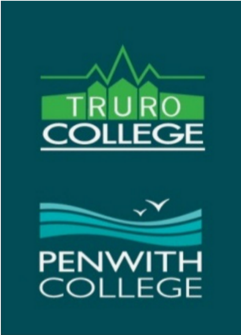 Household: List Parents/Guardians/Parent’s Partner/Step Parent that you live with:If you the student live independently from parent, do you live with a partner?   If YES give partner’s details below:FOR OFFICE USE ONLY:FORM TO BE RETURNED TO: STUDENT SERVICES, LAMORNA BUILDING, PENWITH COLLEGE, St Clare Street, Penzance, TR18 2SAOREMAILED TO:  penwithstudentservices@truro-penwith.ac.ukID No: Name of Applicant:Address:                                                                                                                    Post Code:Parent Tel:Parent Email:Date of Birth:Course Title in full:First Year or Second Year of CoursePart time or Full TimeBorn in UK:                       YES  /  NOIf No - where born, & how long lived in UK, is UK passport held?Name:Relationship:Occupation:Occupation:Do you have any siblings at Truro/Penwith/Callywith College?I.D. Number:Bank DetailsBank Name:A/C No.A/C No.Sort CodeAccount NameDo You Require a Travel Bursary?Do You Require a Travel Bursary?Do You Require a Travel Bursary?YES   /   NOYES   /   NOYES   /   NOThe First Kernow or Transport for Cornwall bus pass is valid for the academic year and is transferable between companies.If you require a Council bus pass this is provided by the Council and is not transferable.  An application must be made online to the Council at cornwall.gov.uk/Post16transport as Truro & Penwith College only provide funding and NOT the transport.The First Kernow or Transport for Cornwall bus pass is valid for the academic year and is transferable between companies.If you require a Council bus pass this is provided by the Council and is not transferable.  An application must be made online to the Council at cornwall.gov.uk/Post16transport as Truro & Penwith College only provide funding and NOT the transport.The First Kernow or Transport for Cornwall bus pass is valid for the academic year and is transferable between companies.If you require a Council bus pass this is provided by the Council and is not transferable.  An application must be made online to the Council at cornwall.gov.uk/Post16transport as Truro & Penwith College only provide funding and NOT the transport.The First Kernow or Transport for Cornwall bus pass is valid for the academic year and is transferable between companies.If you require a Council bus pass this is provided by the Council and is not transferable.  An application must be made online to the Council at cornwall.gov.uk/Post16transport as Truro & Penwith College only provide funding and NOT the transport.The First Kernow or Transport for Cornwall bus pass is valid for the academic year and is transferable between companies.If you require a Council bus pass this is provided by the Council and is not transferable.  An application must be made online to the Council at cornwall.gov.uk/Post16transport as Truro & Penwith College only provide funding and NOT the transport.The First Kernow or Transport for Cornwall bus pass is valid for the academic year and is transferable between companies.If you require a Council bus pass this is provided by the Council and is not transferable.  An application must be made online to the Council at cornwall.gov.uk/Post16transport as Truro & Penwith College only provide funding and NOT the transport.Do you have an EHCP and require Taxi Travel from Cornwall Council?An application must be made online to the Council at: cornwall.gov.uk Post 16 Transport, as Truro & Penwith College only provide funding and NOT the transport.  No payments should be made to the Council if you receive a bursary.YES   /    NOPLEASE CIRCLE WHICH TRANSPORT PROVIDER YOU HAVE CHOSEN:First Kernow    YES         Transport for Cornwall     YES         Cornwall Council   YES          Taxi      YESAre you the student a Child in Care?YES   /    NO         If YES evidence is requiredAre you the student a Care Leaver?YES   /    NO        If YES evidence is requiredAre you the student claiming Universal Credit?YES   /    NO         If YES evidence is requiredAre you the student claiming ESA or UC together with PIP or DLA?YES   /    NO   If YES indicate which you claim                          and provide evidenceIf under 20 do you require childcare?YES   /    NO       If YES then apply direct online to Care2LearnIf over 20 do you require childcare?YES   /    NO        If YES then please request a Childcare Support FormBy ticking the box below I certify that ALL information provided is correct.  I understand that the College has the right to reclaim any bus passes, funds or equipment if I am found to have provided false information or do not complete the course.  I will inform you of any changes in circumstances.  All equipment is for my own use.  I understand that my situation may be discussed with relevant colleagues.  I consent to the information I have provided being used by the College in accordance with the General Data Protection Regulations 2018. Assessment: Evidence Required to Process your ApplicationWe will assess your application based on information provided together with evidence of your household income which should accompany your application. Below is list of evidence that can be used:Either -All pages of current Working Tax Credit Award which must show your earnings.  ORAll pages of current Child Tax Credit Award which must show your earnings.  ORUniversal Credit evidence – screen shot of at least last three months’ payments which must show your name and address and the breakdown of your payments. Together with evidence of earnings.  ORP60 for all working, plus evidence of any benefits received.  ORLast three months’ payslips, plus evidence of any benefits received.   ORSelf Assessment Tax Calculation or letter from Accountant, together with any benefits received.   ORJob Seeker’s AllowanceEmployment & Support AllowanceIncome SupportHousing Benefit – this should be all pages showing income and calculationsPrivate Pension together with any other earnings or benefits receivedPension CreditIf you have any other income /savings/investments these should be included in your evidence.From your evidence we will advise you by email of your bursary which will show how much we can contribute towards your transport, equipment if applicable, and whether you are entitled to a weekly paid bursary and/or a free College meal.Assessment: Evidence Required to Process your ApplicationWe will assess your application based on information provided together with evidence of your household income which should accompany your application. Below is list of evidence that can be used:Either -All pages of current Working Tax Credit Award which must show your earnings.  ORAll pages of current Child Tax Credit Award which must show your earnings.  ORUniversal Credit evidence – screen shot of at least last three months’ payments which must show your name and address and the breakdown of your payments. Together with evidence of earnings.  ORP60 for all working, plus evidence of any benefits received.  ORLast three months’ payslips, plus evidence of any benefits received.   ORSelf Assessment Tax Calculation or letter from Accountant, together with any benefits received.   ORJob Seeker’s AllowanceEmployment & Support AllowanceIncome SupportHousing Benefit – this should be all pages showing income and calculationsPrivate Pension together with any other earnings or benefits receivedPension CreditIf you have any other income /savings/investments these should be included in your evidence.From your evidence we will advise you by email of your bursary which will show how much we can contribute towards your transport, equipment if applicable, and whether you are entitled to a weekly paid bursary and/or a free College meal.Assessment: Evidence Required to Process your ApplicationWe will assess your application based on information provided together with evidence of your household income which should accompany your application. Below is list of evidence that can be used:Either -All pages of current Working Tax Credit Award which must show your earnings.  ORAll pages of current Child Tax Credit Award which must show your earnings.  ORUniversal Credit evidence – screen shot of at least last three months’ payments which must show your name and address and the breakdown of your payments. Together with evidence of earnings.  ORP60 for all working, plus evidence of any benefits received.  ORLast three months’ payslips, plus evidence of any benefits received.   ORSelf Assessment Tax Calculation or letter from Accountant, together with any benefits received.   ORJob Seeker’s AllowanceEmployment & Support AllowanceIncome SupportHousing Benefit – this should be all pages showing income and calculationsPrivate Pension together with any other earnings or benefits receivedPension CreditIf you have any other income /savings/investments these should be included in your evidence.From your evidence we will advise you by email of your bursary which will show how much we can contribute towards your transport, equipment if applicable, and whether you are entitled to a weekly paid bursary and/or a free College meal. SIBLING:       YES                          N0                             SIBLING:       YES                          N0                             SIBLING:       YES                          N0                             SIBLING:       YES                          N0                            VIP:                       YES                      NOVIP:                       YES                      NODate received:Date received: EFA / SFA / ALL EFA / SFA / ALLEmail Sent:Email Sent:First Kernow Bus PassTransport for Cornwall Bus PassTransport for Cornwall Bus PassCornwall Council Bus PassCornwall Council Assisted Taxi  TravelBand:  FREE / A / B / C